Match the following actions with their meaning.
(Note : A symbol can have more than one meaning. )                                         Impatience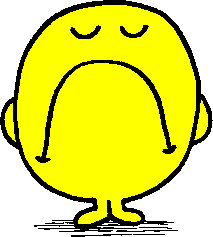                                       Welcome                                 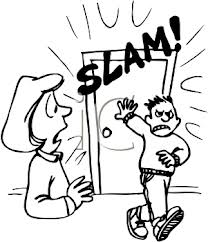                                       Annoyance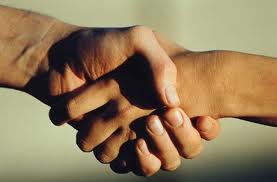                                                       Comfort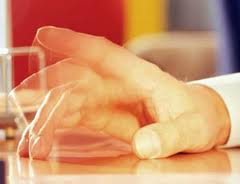                                        Anger
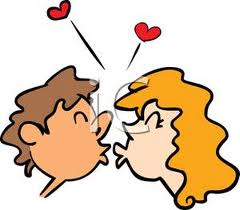 